Joana Angélica Ferreira de Figueirêdo 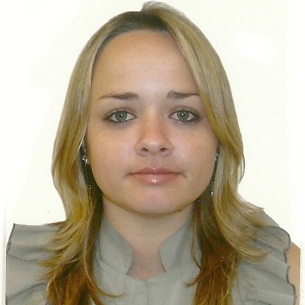 Rua: João Gabínio de Carvalho, 145 - Jd. 13 de Maio. Cep: 58025-690 – João Pessoa/PBTelefone: (83) 3243-9649 / (83) 8845-5373E-mail: joanninhajp@gmail.comInformações pessoaisEstado civil: CasadaNacionalidade: BrasileiraIdade: 28 anosNaturalidade: Itaporanga – PBFiliação: Raimundo Figueirêdo Soares e Jacira Ferreira de Figueirêdo SoaresIdentidade: 2651119 – SSP/PBCPF: 048.638.674-09Título eleitor: 033872541260Escolaridade2006Graduação em Direito. Instituto de Educação Superior da Paraíba, João Pessoa – PB, Brasil. Conclusão em dezembro de 2006.Título: A Erradicação do Trabalho Infanto-Juvenil no BrasilOrientador: Professora Mestra Maria Edilene Costa Lins2011Início em Pós-Graduação em Criminologia e Psicologia Criminal. Centro Universitário de João Pessoa, João Pessoa – PB, Brasil. Conclusão prevista para Março de 2013, com entrega de monografia.Áreas de Atuação1. Sorveteria Kibon. Gerência. Início em Fevereiro de 2005 e encerramento em Maio de 2006.2. Tradutora de textos, abstracts e artigos científicos para graduação, pós-graduação, mestrado e doutorado. Início em Novembro de 2006.3. Professora particular de Inglês. Início em Janeiro de 2012.4. Tradutora de Contatos Jurídicos pela Cosmic Global Limited, sediada em Chennai, na Índia. Início em Dezembro de 2012. Certificados recebidosPass With Merit, certificado de conclusão e aprovação com louvor no PET (Preliminary English Test) da Universidade de Cambridge – Inglaterra, pela Cultura Inglesa. IdiomasInformáticaInglês avançado, tendo sido aprovada com louvor no exame PET da Universidade de Cambridge – Inglaterra, pela Cultura Inglesa, após curso intensivo da língua com duração de cinco anos.Compreende: Português (Bem), Inglês (Bem), Espanhol (Bem).Fala: Português (Bem), Inglês (Bem), Espanhol (Regular).Lê: Português (Bem), Inglês (Bem), Espanhol (Bem).Escreve: Português (Bem), Inglês (Bem), Espanhol (Regular).Conhecimento em Windows XP, Vista e Seven, iOS Apple, Word (Avançado), Excel (Intermediário), Power Point (Avançado), Access (Intermediário), Photoshop (Avançado) e Internet (Avançado), com experiência avançada de uso de redes sociais (Facebook, Twitter, Orkut, Flickr, Tumblr, Blogs – Blogspot e Wordpress), html, xml e ferramentas Google.HabilidadesRevisão textual; excelente escrita em língua portuguesa e inglesa; construção de folders, logomarcas e manipulação de imagens em ferramenta Photoshop; criação organizada de blogs; excelente criatividade para criação e adequação de textos e dinâmicas. Liderança acentuada, racional e competente. Disponibilidade imediata para trabalhar com textos, traduções, e excelente disposição e inteligência para aprendizado em qualquer área.